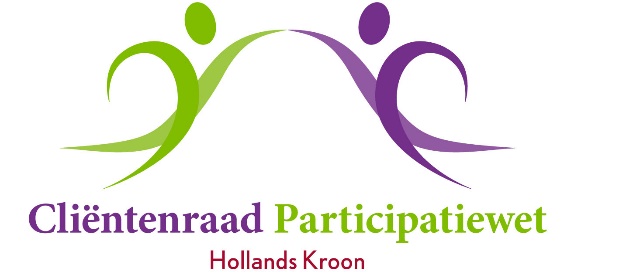 Vergadering	8 februari 2022Aanvang	14:00 uurLocatie:   	Kroondomein – vanwege covid eventueel in Teams -              	Burg. Mijnlieffstraat 1, Anna PaulownaAgenda1.	Opening en mededelingen2.	Vaststellen van de agenda3.	Verslag van 14 december 20214.	- Actielijst december 2021	- In- en uitgaande post
5.	Adviezen & brieven aan en antwoorden van college	- 1. Advies reactietermijnen6. 	Advies Univé en werkwijze 	- BS&F (van gezondverzekerd.nl, die de gemeentepolis bij Univé regelt) zal aanwezig zijn. 7.	Verzoek om informatie -statistieken-	8. 	Enquête CUP9.	Input cliëntenraad inzake duurzaamheid bij minima en instructiefilmpjes10.	Voorbespreking overleg 14 februari omtrent adviesraden11.	Rondvraag
12.	Sluiting